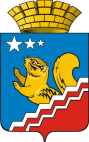 СВЕРДЛОВСКАЯ ОБЛАСТЬВОЛЧАНСКАЯ ГОРОДСКАЯ ДУМАШЕСТОЙ СОЗЫВВторое заседание   РЕШЕНИЕ № 69г. Волчанск										    28.09.2017 г.Об утверждении Правил благоустройства, санитарного содержания, обращения с отходами производства и потребления, использования природных и водных ресурсов территории Волчанского городского округаЗаслушав информацию начальника отдела жилищно-коммунального хозяйства, строительства и архитектуры администрации Волчанского городского округа Клементьеву Ю.П.., в соответствии со статьей 28 Федерального закона от 06 октября 2003 года № 131-ФЗ «Об общих принципах организации местного самоуправления в Российской Федерации», Положением о порядке организации и проведения публичных слушаний в муниципальном образовании Волчанский городской округ, утвержденным Решением Волчанской городской Думы от 23.08.2012 года № 144 (в редакции Решения Волчанской городской Думы от 20.09.2012 года № 158), Уставом Волчанского городского округа, протоколом публичных слушаний от 28.08.2017 года № 7, в части реализации приоритетного проекта «Формирование комфортной городской среды» по направлению комплексного благоустройства дворовых и общественных территорий, с целью соблюдения права человека на благоприятные условия жизнедеятельности,ВОЛЧАНСКАЯ ГОРОДСКАЯ ДУМА РЕШИЛА:1. Утвердить Правила благоустройства, санитарного содержания, обращения с отходами производства и потребления, использования природных и водных ресурсов территории Волчанского городского округа (прилагаются).2. Отменить Решение Волчанской городской Думы 29.01.2015 года № 4 «Об утверждении Правил благоустройства, санитарного содержания, обращения с отходами производства и потребления, использования природных и водных ресурсов территории Волчанского городского округа.2. Настоящее Решение опубликовать в газете «Волчанские вести» и обнародовать на официальном сайте Волчанского городского округа в сети Интернет по адресу: www.duma-volchansk.ru/standart-activity/resheniya-dumy и www.volchansk-adm.3. Контроль за выполнением данного Решения возложить на комиссию по промышленной политике, вопросам жилищно-коммунального и сельского хозяйства (Неудахин А.В.).Глава Волчанского городского округаА.В. ВервейнПредседатель Волчанской городской Думы А.Ю. Пермяков